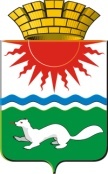 АДМИНИСТРАЦИЯ СОСЬВИНСКОГО ГОРОДСКОГО ОКРУГАПОСТАНОВЛЕНИЕот 22.12.2016    №  1010				р. п. Сосьва  Об утверждении Типового Положения  «Об оплате труда работников муниципальных бюджетных образовательных учреждений Сосьвинского городского округа, в отношении которых функции и полномочия учредителя осуществляются отраслевым органом администрации Сосьвинского городского округа «Управление образования»В соответствии с Законом Свердловской области от 20.07.2015 № 94-ОЗ «Об оплате труда работников государственных учреждений Свердловской области и отдельных категорий работников государственных унитарных предприятий Свердловской области, хозяйственных обществ, более пятидесяти процентов акций (долей) в уставном капитале которых находится в государственной собственности Свердловской области», постановлением Правительства Свердловской области                    от 12.10.2016_№ 708-ПП «Об оплате труда работников государственных организаций Свердловской области, в отношении которых функции и полномочия учредителя осуществляются Министерством общего и профессионального образования Свердловской области»»,и в целях упорядочения системы оплаты труда работников муниципальных бюджетных образовательных учреждений Сосьвинского городского округа, руководствуясь статьями 30, 45 Устава Сосьвинского городского округа,  администрация Сосьвинского городского округаПОСТАНОВЛЯЕТ:Утвердить Типовое Положение  «Об оплате труда работников муниципальных бюджетных образовательных учреждений Сосьвинского городского округа, в отношении которых функции и полномочия учредителя осуществляются отраслевым органом администрации Сосьвинского городского округа «Управление образования» (прилагается).Руководителям муниципальных бюджетных образовательных учреждений Сосьвинского городского округа в течение 20 дней после вступления настоящего постановления в силу:1)  разработать и утвердить Положение об оплате труда работников для своего образовательного учреждения на основе настоящего Типового Положения, согласовав его с  выборным органом первичной профсоюзной организации или иным представительным органом работников;2) уведомить работников об изменении существенных условий оплаты труда в соответствии с требованиями трудового законодательства РФ;	3) обеспечить в 2017 году уровень номинальной заработной платы по категориям работников образовательных учреждений в размерах не ниже уровня, достигнутого в 2015–2016 годах при условии сохранения объема должностных обязанностей и выполнения работ той же квалификации;Настоящее постановление вступает в силу с 01.01.2017 года.4. Считать с 01.01.2017 года утратившими силу следующие постановления администрации Сосьвинского городского округа: - от 26.09.2013 № 837 «Об утверждении Положения «Об оплате труда работников муниципальных общеобразовательных учреждений Сосьвинского городского округа, реализующих программы начального общего, основного общего, среднего общего образования» (с изменениями от 24.10.2013 № 908, от 12.11.2013 № 987, от 10.02.2014 № 145, от 10.06.2014 № 566, от 25.11.2014 № 1077, от 07.04.2015 № 254, от 15.09.2015 № 755, от 21.03.2016 № 189);- от 01.10.2010 № 631 «Об утверждении Положения «Об оплате труда работников муниципальных дошкольных образовательных учреждений и учреждений дополнительного образования детей Сосьвинского городского округа»                                       (с изменениями от 17.12.2010 № 905, от 21.08.2012 № 691,   от 20.12.2012 № 1201,      от 29.01.2013 № 24, от 17.06.2013 № 468, от 28.11.2013  № 1067, от 28.02.2014                    № 249, от 10.06.2014 № 565, от 25.11.2014 № 1078, от 07.04.2015 № 255,                                от 18.09.2015 № 763, от 21.03.2016 № 190). 5.  Настоящее постановление опубликовать в газете «Серовский рабочий».6. Контроль исполнения настоящего постановления возложить на заместителя главы администрации Сосьвинского городского округа по экономике и промышленности Г. С. Мироненко.Исполняющий обязанности главы администрации Сосьвинского городского округа                          А. В. КиселёвУТВЕРЖДЕНОпостановлением администрации Сосьвинского городского округаот 22.12.2016 № 1010Типовое Положение  «Об оплате труда работников муниципальных бюджетных образовательных учреждений Сосьвинского городского округа, в отношении которых функции и полномочия учредителя осуществляются отраслевым органом администрации Сосьвинского городского округа «Управление образования»Глава 1. Общие положения1. Настоящее Типовое Положение применяется при исчислении заработной платы работников муниципальных бюджетных образовательных учреждений Сосьвинского городского округа, в отношении которых функции и полномочия учредителя осуществляются отраслевым органом администрации Сосьвинского городского округа «Управление образования» (далее по тексту – ОУ).2. Заработная плата работников ОУ устанавливается трудовыми договорами в соответствии с действующими в  ОУ системой оплаты труда. Система оплаты труда в  ОУ устанавливается на основе настоящего Типового Положения (далее по тексту - Положение) коллективными договорами, соглашениями, локальными нормативными актами в соответствии с трудовым законодательством и иными нормативными правовыми актами, содержащими нормы трудового права с учетом мнения выборного органа первичной профсоюзной организации или при его отсутствии иного представительного органа работников  ОУ.3. Фонд оплаты труда в ОУ формируется исходя из объема субсидии, предоставляемой ОУ  на финансовое обеспечение выполнения муниципального задания и средств, поступающих от приносящей доход деятельности.4. Структура штатного расписания, штатное расписание ОУ  утверждается руководителем  ОУ по согласованию начальником отраслевого органа администрации Сосьвинского городского округа «Управление образования») (далее по тексту - ГРБС).ГРБС может устанавливать предельную долю оплаты труда работников, занимающих должности, не относящиеся к основному и (или) административно-управленческому персоналу, в фонде оплаты труда  ОУ, а также перечень должностей, не относящихся к основному и (или) административно-управленческому персоналу ОУ.5. Должности работников, включаемые в штатное расписание ОУ, должны определяться в соответствии с уставом ОУ и соответствовать:- Единому квалификационному справочнику должностей руководителей, специалистов и служащих, раздел «Квалификационные характеристики должностей работников образования», утвержденному приказом Министерства здравоохранения и социального развития Российской Федерации от 26.08.2010 № 761н «Об утверждении Единого квалификационного справочника должностей руководителей, специалистов и служащих, раздел «Квалификационные характеристики должностей работников образования» (далее – ЕКС),- выпускам Единого тарифно-квалификационного справочника работ и профессий рабочих, утвержденного постановлениями Госкомтруда СССР и Секретариата ВЦСПС, действующим на территории России в соответствии с постановлением Министерства труда и занятости населения Российской Федерации от 12.05.1992 № 15а «О применении действующих квалификационных справочников работ, профессий рабочих и должностей служащих на предприятиях и в организациях, расположенных на территории России» (далее – ЕТКС), - номенклатуре должностей педагогических работников, утвержденной постановлением Правительства Российской Федерации от 08.08.2013 № 678 «Об утверждении номенклатуры должностей педагогических работников организаций, осуществляющих образовательную деятельность, должностей руководителей образовательных организаций» (далее – номенклатура должностей);- постановлением администрации Сосьвинского городского округа                        от 19.01.2016 № 4 «Об утверждении примерных Типовых штатов муниципальных дошкольных, общеобразовательных учреждений и образовательных учреждений дополнительного образования детей Сосьвинского городского округа».Глава 2. Условия определения оплаты труда6. Оплата труда работников ОУ, устанавливается с учетом:1) ЕТКС;2) номенклатуры должностей;3) ЕКС или профессиональных стандартов;4) государственных гарантий по оплате труда, предусмотренных трудовым законодательством;5)  соглашения между Министерством общего и профессионального образования Свердловской области и Сосьвинским городским округом                           «О предоставлении субвенции из областного бюджета местному бюджету на финансовое обеспечение государственных гарантий реализации прав на получение общедоступного и бесплатного дошкольного, начального общего, основного общего, среднего общего образования»;6) соглашений между ГРБС и ОУ;7) профессиональных квалификационных групп;8) перечня видов выплат компенсационного характера;9) перечня видов выплат стимулирующего характера;10) единых рекомендаций Российской трехсторонней комиссии по регулированию социально-трудовых отношений по установлению на федеральном, региональном и местном уровнях оплаты труда работников ОУ;11) мнения выборного органа первичной профсоюзной организации или при его отсутствии иного представительного органа работников ОУ.7. При определении размера оплаты труда работников ОУ учитываются следующие условия:1) показатели квалификации (образование, стаж педагогической работы, наличие квалификационной категории, наличие ученой степени, почетного звания);2) продолжительность рабочего времени (нормы часов педагогической работы за ставку заработной платы) педагогических работников ОУ;3) объемы учебной (педагогической) работы;4) исчисление заработной платы педагогических работников на основе тарификации;5) особенности исчисления почасовой оплаты труда педагогических работников;6) условия труда, отклоняющиеся от нормальных, выплаты, обусловленные районным регулированием оплаты труда.8. Заработная плата работников ОУ предельными размерами не ограничивается, за исключением случаев, предусмотренных ТК РФ.9. Изменение оплаты труда работников ОУ производится:1) при присвоении квалификационной категории – со дня вынесения решения соответствующей аттестационной комиссии;2) при присвоении почетного звания – со дня присвоения (при предъявлении документа, подтверждающего присвоение почетного звания);10. При наступлении у работника права в соответствии с пунктом 9 настоящего  положения на изменение заработной платы в период пребывания его в ежегодном или другом отпуске, а также в период его временной нетрудоспособности выплата заработной платы производится с соблюдением норм трудового законодательства.11. Руководители ОУ:1) проверяют документы об образовании и стаже педагогической работы, другие основания, предусмотренные настоящим положением, в соответствии с которыми определяются размеры окладов (должностных окладов), ставок заработной платы работников;2) ежегодно составляют и утверждают тарификационные списки работников, выполняющих педагогическую работу, включая работников, выполняющих эту работу в том же ОУ помимо своей основной работы, а также штатное расписание на других работников ОУ;3) несут ответственность за своевременное и правильное определение размеров заработной платы работников ОУ.12. Предельный объем учебной нагрузки (преподавательской работы), которая может выполняться в ОУ педагогическими работниками, устанавливается в случаях, предусмотренных законодательством, в соответствии с ТК РФ, федеральными законами и иными нормативными правовыми актами, содержащими нормы трудового права.13. Преподавательская работа в том же ОУ для педагогических работников не является совместительством и не требует заключения трудового договора при условии осуществления видов работы, предусмотренных пунктом 2 постановления Министерства труда и социального развития Российской Федерации от 30.06.2003 № 41 «Об особенностях работы по совместительству педагогических, медицинских, фармацевтических работников и работников культуры».14. Предоставление преподавательской работы работникам, выполняющим ее помимо основной работы в том же ОУ, а также педагогическим, руководящим и иным работникам других ОУ, работникам предприятий и организаций (включая работников органов местного самоуправления, осуществляющих управление в сфере образования) осуществляется с учетом мнения выборного органа первичной профсоюзной организации или при его отсутствии иного представительного органа работников при условии, что педагогические работники, для которых данное ОУ является основным местом работы, обеспечены преподавательской работой по своей специальности в объеме не менее чем на ставку заработной платы либо в меньшем объеме с их письменного согласия.Глава 3. Порядок определения оплаты труда отдельных категорий работников ОУ15. Оплата труда работников ОУ включает в себя:1) размеры окладов (должностных окладов), ставок заработной платы по профессиональным квалификационным группам;2) выплаты компенсационного характера в соответствии с перечнем видов выплат компенсационного характера, установленных в главе 5 настоящего положения;3) выплаты стимулирующего характера в соответствии с перечнем видов выплат стимулирующего характера, установленных в главе 6 настоящего положения.16. ОУ в пределах имеющихся у нее средств на оплату труда самостоятельно определяет размеры окладов (должностных окладов), ставок заработной платы, а также размеры стимулирующих и иных выплат в соответствии с настоящим положением, за исключением случаев, предусмотренных ТК РФ.17. Размеры окладов (должностных окладов), ставок заработной платы работников ОУ устанавливаются на основе отнесения должностей к соответствующим профессиональным квалификационным группам в соответствии с занимаемой должностью и не могут быть ниже минимальных размеров окладов (должностных окладов), ставок заработной платы работников по соответствующим профессиональным квалификационным группам.18. Приведенные в настоящем положении размеры окладов (должностных окладов), ставок заработной платы являются минимальными. ОУ имеет право самостоятельно устанавливать размер окладов (должностных окладов), ставок заработной платы работникам с учетом требований к профессиональной подготовке и уровню квалификации, которые необходимы для осуществления соответствующей профессиональной деятельности. ОУ имеет право производить корректировку указанных величин в сторону их повышения исходя из объемов имеющегося финансирования.18. 1. Порядок повышения размеров должностных окладов, ставок заработной платы отдельных категорий работников ОУ (кроме руководителей)  за квалификационную категорию или за соответствие занимаемой должности, определен в приложении № 9 к настоящему Положению.19. Размер оклада (должностного оклада), ставки заработной платы повышается на 25 % работникам ОУ, имеющим высшее или среднее профессиональное образование по занимаемой должности, за работу в ОУ, расположенном в сельской местности и рабочих поселках (поселках городского типа). Указанное повышение образует новые размеры окладов (должностных окладов), ставок заработной платы и учитывается при начислении компенсационных, стимулирующих и иных выплат, устанавливаемых в процентах к окладу (должностному окладу), ставке заработной платы.Перечень должностей работников, которым устанавливается повышенный на 25 % размер оклада (должностного оклада), ставки заработной платы за работу в ОУ, расположенных в сельской местности и рабочих поселках (поселках городского типа), приведен в приложении № 1 к настоящему положению.20. Оплата труда работников, занятых по совместительству, производится пропорционально отработанному времени, в зависимости от выработки либо на других условиях, определенных трудовым договором.21. Определение размеров заработной платы по основной должности, а также по должности, занимаемой в порядке совместительства, производится раздельно по каждой из должностей.22. При работе на условиях неполного рабочего времени оплата труда работника производится пропорционально отработанному им времени или в зависимости от выполненного им объема работ.23. Размеры должностных окладов, ставок заработной платы работников ОУ, занимающих должности учебно-вспомогательного персонала (далее – работники учебно-вспомогательного персонала), должности педагогических работников (далее – педагогические работники), устанавливаются на основе отнесения занимаемых ими должностей к профессиональным квалификационным группам в соответствии с приказом Министерства здравоохранения и социального развития Российской Федерации  от 05.05.2008 № 216н «Об утверждении профессиональных квалификационных групп должностей работников образования».24. Минимальные размеры должностных окладов по профессиональной квалификационной группе должностей работников учебно-вспомогательного персонала, педагогических работников, установлены в приложениях № 2, 3 к настоящему положению.25. Продолжительность рабочего времени педагогических работников регламентируется приказами Министерства образования и науки Российской Федерации от 22.12.2014 № 1601 «О продолжительности рабочего времени (нормах часов педагогической работы за ставку заработной платы) педагогических работников и о порядке определения учебной нагрузки педагогических работников, оговариваемой в трудовом договоре» и от 11.05.2016 № 536 «Об утверждении Особенностей режима рабочего времени и времени отдыха педагогических и иных работников организаций, осуществляющих образовательную деятельность».26. Размеры должностных окладов по профессиональным квалификационным группам работников, занимающих должности служащих (далее – служащие), устанавливаются на основе отнесения должностей к профессиональным квалификационным группам, утвержденным приказом Министерства здравоохранения и социального развития Российской Федерации от 29.05.2008 № 247н «Об утверждении профессиональных квалификационных групп общеотраслевых должностей руководителей, специалистов и служащих».27. Минимальные размеры должностных окладов по профессиональной квалификационной группе «Общеотраслевые должности служащих» установлены в приложении № 4 к настоящему положению.28. Размеры окладов (должностных окладов) по профессиональным квалификационным группам работников культуры, искусства и кинематографии ОУ (далее – работники культуры, искусства и кинематографии) устанавливаются на основе отнесения должностей к профессиональным квалификационным группам, утвержденным приказами Министерства здравоохранения и социального развития Российской Федерации от 31.08.2007 № 570 «Об утверждении профессиональных квалификационных групп должностей работников культуры, искусства и кинематографии» и от 14.03.2008 № 121н «Об утверждении профессиональных квалификационных групп профессий рабочих культуры, искусства и кинематографии».29. Минимальные размеры окладов (должностных окладов) по профессиональным квалификационным группам должностей работников и профессий рабочих культуры, искусства и кинематографии установлены в приложении № 5 к настоящему положению.30. Размеры окладов рабочих устанавливаются в зависимости от присвоенных им квалификационных разрядов в соответствии с ЕТКС на основе отнесения к профессиональным квалификационным группам общеотраслевых профессий рабочих, утвержденным приказом Министерства здравоохранения и социального развития Российской Федерации от 29.05.2008 № 248н «Об утверждении профессиональных квалификационных групп общеотраслевых профессий рабочих».31. Минимальные размеры окладов по квалификационным разрядам общеотраслевых профессий рабочих установлены в приложениях № 6 и 7 
к настоящему положению.32. С учетом условий и результатов труда учебно-вспомогательному персоналу, педагогическим работникам,  руководителям и их заместителям, служащим, работникам культуры, искусства и кинематографии, рабочим устанавливаются выплаты компенсационного и стимулирующего характера, предусмотренные главами 5 и 6 настоящего положения.Глава 4. Условия оплаты труда руководителя ОУ, его заместителей 33. Размер, порядок и условия оплаты труда руководителя ОУ устанавливаются работодателем в трудовом договоре.34. Оплата труда руководителя ОУ, его заместителей включает в себя:1) должностной оклад;2) выплаты компенсационного характера;3) выплаты стимулирующего характера.Выплата компенсационного характера выплачивается за работу в местности с особыми климатическими условиями в размере 15 % с учетом пропорционального отработанного времени.35. Оклад руководителя ОУ устанавливается на уровне 70 % от среднемесячной заработной платы в сфере экономике Сосьвинского городского округа за год по состоянию на 31 декабря года, предшествующего  определению оклада, с округлением значения до сотен рублей.Информация о среднемесячной заработной плате в сфере экономики Сосьвинского городского округа предоставляется официально отделом экономики администрации Сосьвинского городского округа ГРБС.36. Оклад руководителя ОУ устанавливается приказом ГРБС                                (с последующим заключением дополнительного соглашения к трудовому договору с руководителем ОУ) на основании  проведенного анализа деятельности ОУ в соответствии с представленными руководителем ОУ в течение января месяца данными результатами деятельности ОУ в  предыдущем году.Анализ деятельности ОУ осуществляется комиссией, созданной приказом ГРБС, исходя из особенностей типов и видов этих ОУ на основании системы критериев, установленной  в приложении № 8 с применением повышающего коэффициента к окладу. После заседания комиссии составляется протокол, в котором отражаются коэффициенты, применяемые для установления оклада руководителям ОУ.37. Размер должностного оклада руководителя ОУ определяется в трудовом договоре, составленном на основе типовой формы трудового договора, утвержденной постановлением Правительства Российской Федерации от 12.04.2013 № 329 «О типовой форме трудового договора с руководителем государственного (муниципального) учреждения», в зависимости от сложности труда, в том числе с учетом масштаба управления, особенностей деятельности и значимости ОУ, в соответствии с системой критериев для дифференцированного установления оклада руководителям ОУ.38. Предельный уровень соотношения среднемесячной заработной платы заместителей руководителей, формируемой за счет всех источников финансового обеспечения и рассчитываемой за календарный год, и среднемесячной заработной платы работников ОУ (без учета заработной платы соответствующих заместителей руководителя) устанавливается локальным актом ОУ исходя из особенностей типов и видов этих ОУ в кратности от 1 до 8.39. Соотношение среднемесячной заработной платы заместителей руководителей и среднемесячной заработной платы работников ОУ (без учета заработной платы соответствующих заместителей руководителя), формируемых за счет всех источников финансового обеспечения, рассчитывается за календарный год. 40. Должностные оклады заместителей руководителя ОУ устанавливается работодателем на 10–30 процентов ниже должностного оклада руководителя ОУ, установленного в соответствии с пунктом 35 настоящего положения без учета его повышения, предусмотренного пунктом 40 настоящего положения.Конкретный размер должностных окладов заместителей руководителя ОУ устанавливается в соответствии с локальным актом ОУ, принятым руководителем ОУ с учетом мнения выборного органа первичной профсоюзной организации или иного представительного органа работников ОУ.41. Руководителю, заместителям руководителя при условии, что их деятельность связана с руководством образовательной, научной и (или) творческой, научно-методической, методической деятельностью, имеющим почетное звание (СССР, РСФСР, Российской Федерации), название которого начинается со слов «Заслуженный», устанавливаются стимулирующие выплаты в размерах, установленных:для руководителей – 3 000 рублей;для заместителей руководителя – коллективным договором, локальным нормативным актом ОУ, трудовым договором.42. Стимулирование руководителя ОУ, в том числе за счет средств, полученных от приносящей доход деятельности ОУ, осуществляется в соответствии с показателями эффективности и критериями оценки показателей эффективности деятельности руководителя ОУ, на основании приказа ГРБС в пределах фонда оплата труда ОУ.43. Стимулирующие выплаты за качество выполняемых работ назначаются руководителям ОУ в целях их поощрения за достигнутые успехи, профессионализм и личный вклад в работу ОУ в пределах финансовых средств на оплату труда по решению ГРБС.К таким видам стимулирующих выплат относятся выплаты:1) при награждении ведомственными наградами  Министерства образования и науки Российской Федерации;2) при награждении государственными наградами и наградами Свердловской области;3) в связи с празднованием Дня учителя;4) в связи с праздничными днями и юбилейными датами (50, 55, 60 лет со дня рождения и последующие каждые 5 лет);5) при увольнении в связи с уходом на страховую пенсию по старости;6) при прекращении трудового договора в связи с признанием руководителя полностью неспособным к трудовой деятельности в соответствии с медицинским заключением;7) за участие в конкретных мероприятиях, связанных с проведением отдельных акций (конкурсов, олимпиад, смотров, выставок, фестивалей и других значимых мероприятий), организуемых Министерством общего и профессионального образования Свердловской области, выполнением на высоком профессиональном уровне важных (особо важных) и (или) ответственных (особо ответственных) поручений в сфере образования;8) за успешное и добросовестное исполнение профессиональных и должностных обязанностей; участие в течение соответствующего периода в выполнении важных работ, мероприятий.44. Заместителям руководителя ОУ устанавливаются выплаты компенсационного и стимулирующего характера в соответствии с главами 5 и 6 настоящего положения.45. Решение о выплатах компенсационного и стимулирующего характера и их размерах заместителям руководителя ОУ принимается руководителем ОУ.Глава 5. Компенсационные выплаты46. Выплаты компенсационного характера, размеры и условия их осуществления устанавливаются коллективными договорами, соглашениями и локальными нормативными актами в соответствии с трудовым законодательством и нормативными правовыми актами, содержащими нормы трудового права.47. Выплаты компенсационного характера устанавливаются к окладам (должностным окладам), ставкам заработной платы работников ОУ при наличии оснований для их выплаты в пределах фонда оплаты труда ОУ, утвержденного на соответствующий финансовый год.48. Для работников ОУ устанавливаются следующие выплаты компенсационного характера:1) выплаты работникам, занятым на тяжелых работах, работах с вредными и (или) опасными и иными особыми условиями труда;2) выплаты за работу в местностях с особыми климатическими условиями;3) выплаты за работу в условиях, отклоняющихся от нормальных (при выполнении работ различной квалификации, совмещении профессий (должностей), сверхурочной работе, работе в ночное время и при выполнении работ в других условиях, отклоняющихся от нормальных). Порядок установления доплат к окладам (должностным окладам), ставкам заработной платы работникам ОУ (кроме руководителей, его заместителей), за выполнение работ в условиях, отличающихся от нормальных установлен в приложении № 10 к настоящему Положению.49. Размеры компенсационных выплат устанавливаются в процентном отношении (если иное не установлено законодательством Российской Федерации) к окладу (должностному окладу), ставке заработной платы. При этом размер компенсационных выплат не может быть установлен ниже размеров выплат, установленных трудовым законодательством и иными нормативными правовыми актами, содержащими нормы трудового права.50. При работе на условиях неполного рабочего времени компенсационные выплаты работнику устанавливаются пропорционально отработанному времени.51. Всем работникам ОУ выплачивается районный коэффициент к заработной плате за работу в местностях с особыми климатическими условиями, установленный постановлением Совета Министров СССР от 21.05.1987 № 591 «О введении районных коэффициентов к заработной плате рабочих и служащих, для которых они не установлены, на Урале и в производственных отраслях в Северных и Восточных районах Казахской ССР».52. Выплата за совмещение профессий (должностей) устанавливается работнику ОУ при выполнении им дополнительной работы по другой профессии (должности) в пределах установленной продолжительности рабочего времени. Размер доплаты и срок исполнения данной работы устанавливается по соглашению сторон трудового договора с учетом содержания и (или) объема дополнительной работы.53. Выплата за расширение зоны обслуживания устанавливается работнику при выполнении им дополнительной работы по такой же профессии (должности). Размер доплаты и срок исполнения данной работы устанавливаются по соглашению сторон трудового договора с учетом содержания и (или) объема дополнительной работы.54. Доплата за увеличение объема работы или исполнение обязанностей временно отсутствующего работника без освобождения от работы, определенной трудовым договором, устанавливается работнику в случае увеличения установленного ему объема работы или возложения на него обязанностей временно отсутствующего работника без освобождения от работы, определенной трудовым договором.55. Доплаты за увеличение объема работ устанавливаются за классное руководство, проверку письменных работ, заведование: отделениями, учебно-консультационными пунктами, кабинетами, отделами, учебными мастерскими, лабораториями, учебно-опытными участками, центрами, творческими рабочими группами, руководство предметными, цикловыми и методическими комиссиями, выполнение функций координатора, куратора проекта, класса (группы), проведение работы по дополнительным образовательным программам, организацию трудового обучения, профессиональной ориентации, подготовку и проведение государственной итоговой аттестации.56. Размеры доплат и порядок их установления определяются ОУ самостоятельно в пределах фонда оплаты труда и закрепляются в локальном нормативном акте ОУ, утвержденном руководителем ОУ, с учетом мнения выборного органа первичной профсоюзной организации или иного представительного органа работников.57. Размер доплаты и срок исполнения дополнительно оплачиваемых работ устанавливаются по соглашению сторон трудового договора с учетом содержания и (или) объема дополнительной работы.58. Работникам ОУ (кроме руководителя ОУ, его заместителей) за выполнение работ в условиях, отличающихся от нормальных, устанавливаются доплаты к окладам (должностным окладам), ставкам заработной платы.Условия и размеры доплат к окладам (должностным окладам), ставкам заработной платы работникам ОУ (кроме руководителя ОУ, его заместителей) за выполнение работ в условиях, отличающихся от нормальных, устанавливаются руководителем ОУ в пределах фонда оплаты труда.Конкретный перечень должностей работников, в соответствии с которым устанавливаются доплаты к окладам (должностным окладам), ставкам заработной платы согласно настоящему пункту, и конкретный размер доплаты определяются руководителем ОУ на основании коллективного договора, соглашения и (или) локального нормативного акта ОУ. 59. Размеры компенсационных выплат работникам устанавливаются руководителем ОУ в соответствии с локальным актом ОУ с учетом мнения выборного органа первичной профсоюзной организации или иного представительного органа работников ОУ.Размер выплаты конкретному работнику и срок данной выплаты устанавливается по соглашению сторон трудового договора с учетом содержания и (или) объема дополнительной работы, а также срока ее выполнения.60. Компенсационные выплаты производятся как по основному месту работы, так и при совмещении должностей, расширении зоны обслуживания и совместительстве.Компенсационные выплаты не образуют новые оклады (должностные оклады), ставки заработной платы и не учитываются при начислении стимулирующих и иных выплат, устанавливаемых в процентах к окладу (должностному окладу), ставке заработной платы.61. Для выполнения работ, связанных с временным расширением объема оказываемых ОУ услуг, ОУ вправе осуществлять привлечение помимо работников, занимающих должности (профессии), предусмотренные штатным расписанием на постоянной основе, других работников на условиях срочного трудового договора за счет средств, поступающих от приносящей доход деятельности.Глава 6. Выплаты стимулирующего характера62. Выплаты стимулирующего характера, размеры и условия их осуществления устанавливаются коллективными договорами, соглашениями и локальными нормативными актами, трудовыми договорами с учетом разрабатываемых в ОУ показателей и критериев оценки эффективности труда работников этих ОУ в пределах бюджетных ассигнований на оплату труда работников ОУ, а также средств от приносящей доход деятельности, направленных ОУ на оплату труда работников.63. Выплаты стимулирующего характера устанавливаются:1) за интенсивность и высокие результаты работы;2) за качество выполняемых работ;3) за стаж непрерывной работы, выслугу лет;4) по итогам работы в виде премиальных выплат.64. Обязательными условиями для осуществления выплат стимулирующего характера являются:1) успешное и добросовестное исполнение профессиональных и должностных обязанностей работником в соответствующем периоде;2) инициатива, творчество и применение в работе современных форм и методов организации труда;3) участие в течение соответствующего периода в выполнении важных работ, мероприятий.65. Размер выплат стимулирующего характера определяется ОУ с учетом разрабатываемых показателей и критериев оценки эффективности труда работников.Решение о введении выплат стимулирующего характера принимается руководителем ОУ с учетом обеспечения указанных выплат финансовыми средствами.66. Конкретные показатели (критерии) оценки эффективности труда устанавливаются коллективными договорами, соглашениями и локальными нормативными актами и отражают количественную и (или) качественную оценку трудовой деятельности работников.67. К выплатам за интенсивность и высокие результаты работы относятся выплаты за сложность, напряженность, особый режим и график работы, повышающие эффективность деятельности, авторитет и имидж ОУ, интенсивность труда работника выше установленных системой нормирования труда ОУ норм труда.Выплаты за интенсивность и высокие результаты работы устанавливаются с целью материального стимулирования труда наиболее квалифицированных, компетентных, ответственных и инициативных работников с учетом показателей наполняемости классов и групп, количественных результатов подготовки обучающихся к государственной итоговой аттестации, в том числе единому государственному экзамену, за подготовку определенного количества победителей (призеров) конкурсов, олимпиад, конференций различного уровня, реализацию авторских программ, результатов работ, обеспечивающих безаварийность, безотказность и бесперебойность систем, ресурсов и средств ОУ, разработку и реализацию проектов (мероприятий) в сфере образования, выполнение особо важных, срочных и других работ, значимых для ОУ.Размер выплат за интенсивность и высокие результаты работы устанавливается работнику с учетом фактических результатов его работы и интенсивности его труда на определенный срок в порядке, установленном коллективным договором, локальным нормативным актом ОУ, трудовым договором.68. К выплатам за качество выполняемых работ относятся выплаты за почетное звание (СССР, РСФСР, Российской Федерации), название которого начинается со слов «Заслуженный» - не более 20 % и другие качественные показатели.Выплаты за качество выполняемых работ устанавливаются с целью материального стимулирования профессиональной подготовленности работников, высокой оценки, полученной по результатам проведенной независимой оценки качества образования.Размер выплат за качество выполняемых работ устанавливается работнику с учетом фактических результатов его работы на определенный срок в порядке, установленном коллективным договором, локальным нормативным актом ОУ, трудовым договором.69. К выплатам за стаж непрерывной работы, выслугу лет относятся выплаты, учитывающие стаж работы по специальности в сфере образования или в ОУ. Порядок исчисления стажа непрерывной работы, выслуги лет устанавливается трудовым законодательством.К премиальным выплатам по итогам работы относятся выплаты, устанавливаемые по итогам работы за определенный период времени, на основании показателей и критериев оценки эффективности деятельности ОУ.70. Работникам, работающим неполное рабочее время (день, неделя), размер стимулирующих выплат устанавливается пропорционально отработанному времени.71. В целях социальной защищенности работников ОУ и поощрения их за достигнутые успехи, профессионализм и личный вклад в работу коллектива в пределах финансовых средств на оплату труда по решению руководителя ОУ применяется единовременное премирование работников ОУ:1) при объявлении благодарности Министерства образования и науки Российской Федерации;2) при награждении Почетной грамотой Министерства образования и науки Российской Федерации;3) при награждении государственными наградами и наградами Свердловской области;4) в связи с празднованием Дня учителя;5) в связи с праздничными днями и юбилейными датами (50, 55, 60 лет со дня рождения и последующие каждые 5 лет);6) при увольнении в связи с уходом на страховую пенсию по старости;7) при прекращении трудового договора в связи с признанием работника полностью неспособным к трудовой деятельности в соответствии с медицинским заключением.Условия, порядок и размер единовременного премирования определяются локальным актом ОУ, принятым руководителем ОУ с учетом обеспечения финансовыми средствами и мнения выборного органа первичной профсоюзной организации или при его отсутствии иного представительного органа работников ОУ.72. Работодатели вправе, при наличии экономии финансовых средств на оплату труда, оказывать работникам материальную помощь.Условия выплаты и размер материальной помощи устанавливаются локальным актом ОУ, принятым руководителем ОУ с учетом мнения выборного органа первичной профсоюзной организации или иного представительного органа работников ОУ, или (и) коллективным договором, соглашением.Материальная помощь выплачивается на основании заявления работника.73. Работникам ОУ, имеющим стаж работы (выслугу лет) в ОУ по решению руководителя ОУ могут быть установлены ежемесячные доплаты к окладам (должностным окладам), ставкам заработной платы за стаж непрерывной работы (выслугу лет):- от 1 года до 4 лет – до 10 процентов;- от 4 до 10 лет – до 15 процентов;- свыше 10 лет – до 20 процентов.Конкретный размер ежемесячных доплат к окладам (должностным окладам), ставкам заработной платы за стаж непрерывной работы (выслугу лет) устанавливается коллективными договорами, соглашениями и локальными нормативными актами, трудовыми договорами с учетом наличия соответствующих бюджетных ассигнований на оплату труда работников ОУ, а также средств от приносящей доход деятельности, направленных ОУ на оплату труда работников.Порядок исчисления стажа непрерывной работы (выслуги лет) работников ОУ установлен в приложении № 11 к настоящему Положению.74. Стимулирующие выплаты работникам ОУ не образуют новые оклады (должностные оклады), ставки заработной платы и не учитываются при начислении иных выплат, устанавливаемых в процентах к окладу (должностному окладу), ставке заработной платы.75. Работникам ОУ, работающим на условиях неполного рабочего времени, размер стимулирующих выплат устанавливается пропорционально отработанному времени.Приложение № 1к  Положениюоб оплате труда работников муниципальных образовательных учреждений Сосьвинского городского округаПЕРЕЧЕНЬдолжностей работников, которым устанавливается повышенныйна 25 процентов размер оклада (должностного оклада), ставки заработной платы за работу в ОУ и в их обособленных структурных подразделениях, расположенных в сельской местности и рабочих поселках (поселках городского типа)1. Должности работников учебно-вспомогательного персонала:секретарь учебной части, младший воспитатель.2. Должности педагогических работников.3. Должности руководителей структурных подразделений: заведующий кабинетом, лабораторией; заведующий складом, заведующий хозяйством;заведующий библиотекой, производством (шеф-повар), столовой.4. Должности служащих (в том числе по которым устанавливается производное должностное наименование «старший», «ведущий»):лаборант, секретарь руководителя, техник, художник, документовед, инженер, инженер по охране труда и технике безопасности, инженер-программист (программист).5. Должности работников культуры, искусства и кинематографии:Библиотекарь.                                                                          Приложение № 2к  Положениюоб оплате труда работников муниципальных образовательных учреждений Сосьвинского городского округаПрофессиональная квалификационная группа
должностей работников учебно-вспомогательного персоналаПриложение № 3к  Положениюоб оплате труда работников муниципальных образовательных учреждений Сосьвинского городского округаПрофессиональная квалификационная группа
должностей педагогических работниковПримечание. При установлении размеров должностных окладов, ставок заработной платы локальным актом ОУ, предусматривается их повышение за квалификационную категорию или за соответствие занимаемой должности педагогическим работникам, прошедшим соответствующую аттестацию, в соответствии с порядком, установленным ОУ.Приложение № 4к  Положениюоб оплате труда работников муниципальных образовательных учреждений Сосьвинского городского округаПрофессиональная квалификационная группа
«Общеотраслевые должности служащих»Приложение № 5к  Положениюоб оплате труда работников муниципальных образовательных учреждений Сосьвинского городского округаПрофессиональные квалификационные группы
должностей работников культуры, искусства и кинематографииПримечание. При установлении размеров должностных окладов локальным актом ОУ, предусматривается их повышение за квалификационную категорию или за соответствие занимаемой должности работникам культуры, искусства и кинематографии, прошедшим соответствующую аттестацию, в соответствии с порядком, установленным ОУ.Приложение № 6к  Положениюоб оплате труда работников муниципальных образовательных учреждений Сосьвинского городского округаМинимальные размеры окладов по квалификационным разрядам общеотраслевых профессий рабочихПримечание. Высококвалифицированным рабочим и водителям устанавливаются минимальные оклады в диапазоне 5610–6170 рублей.Приложение № 7к  Положениюоб оплате труда работников муниципальных образовательных учреждений Сосьвинского городского округаПрофессиональные квалификационные группы
общеотраслевых профессий рабочихПриложение № 8к  Положениюоб оплате труда работников муниципальных образовательных учреждений Сосьвинского городского округаСистема критериев для дифференцированного установления соотношения средней заработной платы руководителей ОУ и средней заработной платы работников ОУ(общеобразовательные учреждения)Определение повышающего коэффициента к окладу руководителей ОУ(общеобразовательные учреждения)Система критериев для дифференцированного установления соотношения средней заработной платы руководителей ОУ и средней заработной платы работников ОУ(дошкольные образовательные учреждения)Определение повышающего коэффициента к окладу руководителей ОУ(дошкольные образовательные учреждения)Система критериев для дифференцированного установления соотношения средней заработной платы руководителей ОУ и средней заработной платы работников ОУ(учреждения дополнительного образования)Определение повышающего коэффициента к окладу руководителей ОУ(учреждения дополнительного образования)Приложение № 9к  Положениюоб оплате труда работников муниципальных образовательных учреждений Сосьвинского городского округаПорядок повышения размеров должностных окладов, ставок заработной платы отдельных категорий работников ОУ (кроме руководителей)  за квалификационную категорию или за соответствие занимаемой должностиНастоящий порядок применяется при исчислении заработной платы  отдельных категорий работников ОУ, отнесенных к профессиональным квалификационным группам должностей работников, занимающих должности педагогических работников.Размеры окладов (должностных окладов), ставок заработной платы работников ОУ, прошедших аттестацию и занимающих должности педагогических работников повышаются в следующих размерах:1) 	работникам, имеющим высшую квалификационную категорию по результатам аттестации, – на 25 процентов;2) 	работникам, имеющим I квалификационную категорию по результатам аттестации, – на 20 процентов;3) 	работникам, указанным в пункте 3.5.6 Соглашения между Министерством общего и профессионального образования Свердловской области, Ассоциацией «Совет муниципальных образований Свердловской области» и Свердловской областной организацией Профсоюза работников народного образования и науки Российской Федерации на 2015 - 2017 г.г., – на 20 процентов;4) 	работникам, подтвердившим по результатам аттестации соответствие занимаемой должности, – на 10 процентов.Указанные повышения образуют новые размеры окладов (должностных окладов), ставок заработной платы. Начисления компенсационных и стимулирующих выплат, которые устанавливаются в процентах к окладу (должностному окладу), ставке заработной платы, в пределах фонда оплаты труда ОУ, утвержденного на соответствующий финансовый год, производятся исходя из размеров окладов (должностных окладов), ставок заработной платы работников, увеличенных в соответствии с пунктом 2 настоящего порядка.В случаях когда работникам ОУ предусмотрено повышение размера оклада (должностного оклада),  ставки  заработной  платы  по двум и более основаниям с учетом повышений, предусмотренных пунктом 19 Положения абсолютный размер каждого повышения, установленного в процентах, исчисляется из размера оклада (должностного оклада), ставки заработной платы без учета повышения по другим основаниям.При занятии руководителем ОУ, его заместителями педагогических должностей повышение размеров окладов (должностных окладов), ставок заработной платы за квалификационную категорию устанавливается при осуществлении педагогической деятельности на основании результатов аттестации по занимаемой педагогической должности.Приложение № 10к  Положениюоб оплате труда работников муниципальных образовательных учреждений Сосьвинского городского округаПОРЯДОКустановления доплат к окладам (должностным окладам), ставкам заработной платы работникам ОУ (кроме руководителя, его заместителей), за выполнение работ в условиях, отличающихся от нормальныхНастоящий порядок применяется при установлении доплат к окладам (должностным окладам), ставкам заработной платы работникам ОУ (кроме руководителя, его заместителей), за выполнение работ в условиях, отличающихся от нормальных.Доплаты к окладам (должностным окладам), ставкам заработной платы работникам (кроме руководителя, его заместителей) ОУ (далее – работники) за выполнение работ в условиях, отличающихся от нормальных, относятся к компенсационным выплатам и устанавливаются  в соответствии с локальным актом ОУ, принятым руководителем ОУ с учетом мнения выборного органа первичной профсоюзной организации или иного представительного органа работников ОУ.Работникам за выполнение работ в условиях, отличающихся от нормальных, устанавливаются доплаты к окладам (должностным окладам), ставкам заработной платы в следующих размерах от установленных окладов (должностных окладов), ставок заработной платы и случаях:1) 15–30 процентов – за работу в ОУ, реализующих адаптированные основные общеобразовательные программы.Конкретный перечень работников, которым устанавливаются доплаты к окладам (должностным окладам), ставкам заработной платы согласно данному подпункту, и конкретный размер доплат определяются руководителем ОУ в зависимости от степени и продолжительности общения работников с обучающимися (воспитанниками) с ограниченными возможностями здоровья, от категории обучающихся с ограниченными возможностями здоровья (глухие, слабослышащие, позднооглохшие, слепые, слабовидящие, с тяжелыми нарушениями речи, с нарушениями опорно-двигательного аппарата, с задержкой психического развития, с расстройствами аутистического спектра, легкой, умеренной, тяжелой, глубокой  умственной отсталостью (интеллектуальными нарушениями), тяжелыми и множественными нарушениями) по согласованию с выборным органом первичной профсоюзной организации или при его отсутствии иным представительным органом работников;2) 15 процентов – за работу в ОУ, имеющих отдельные классы, группы для обучающихся (воспитанников) с ограниченными возможностями здоровья или классы, группы, где количество обучающихся (воспитанников) с ограниченными возможностями здоровья превышает 1/2 общей численности обучающихся (воспитанников) классов, групп.Конкретный перечень работников, которым устанавливаются доплаты к окладам (должностным окладам), ставкам заработной платы согласно данному подпункту, определяется руководителем ОУ в зависимости от степени и продолжительности общения работников с обучающимися (воспитанниками) с ограниченными возможностями здоровья по согласованию с выборным органом первичной профсоюзной организации или при его отсутствии иным представительным органом работников;3) 20 процентов – педагогическим работникам за обучение по основным общеобразовательным программам детей-инвалидов на дому на основании заключения медицинской организации;4. В случаях, когда работникам предусмотрено установление доплат к окладам (должностным окладам), ставкам заработной платы по двум и более основаниям, абсолютный размер каждой доплаты исчисляется исходя из размера оклада (должностного оклада), ставки заработной платы без учета доплат по другим основаниям.5. Доплаты к окладам (должностным окладам), ставкам заработной платы работникам за выполнение работ в условиях, отличающихся от нормальных не образуют новые оклады (должностные оклады), ставки заработной платы и не учитываются при начислении стимулирующих и иных выплат, устанавливаемых в процентах к окладу (должностному окладу), ставке заработной платы.6. Размер доплат конкретному работнику и сроки их действия устанавливаются по соглашению сторон трудового договора с учетом содержания и (или) объема дополнительной работы.Приложение № 11к  Положениюоб оплате труда работников муниципальных образовательных учреждений Сосьвинского городского округаПОРЯДОКисчисления стажа непрерывной работы (выслуги лет) работников ОУНастоящий порядок применяется при исчислении стажа непрерывной работы (выслуги лет) по специальности в сфере образования работникам ОУ.2. Основным документом для определения стажа непрерывной работы (выслуги лет) по специальности в сфере образования (далее – стаж непрерывной работы) является трудовая книжка и (или) трудовой договор.3. При установлении работникам ОУ ежемесячных доплат к окладам (должностным окладам), ставкам заработной платы за стаж непрерывной работы (выслугу лет) учитывается продолжительность непрерывной работы работников в данном ОУ. В случаях, предусмотренных настоящим порядком, в стаж непрерывной работы засчитывается также время предыдущей работы или иной деятельности.4.  В стаж непрерывной работы, дающий право на установление ежемесячных доплат к окладам (должностным окладам), ставкам заработной платы за стаж непрерывной работы (выслугу лет) работникам ОУ, засчитывается время непрерывной работы, как по основной работе, так и работе по совместительству на любых должностях в ОУ, осуществляющих образовательную деятельность, всех форм собственности, исполнительных органах государственной власти Свердловской области в сфере образования, органах местного самоуправления.5. Период работы в ОУ учитывается работнику ОУ при исчислении стажа непрерывной работы при условии, что, перерыв в работе при переходе с одной работы на другую не превысил одного месяца.6. При наличии перерыва в работе не более двух месяцев период работы в ОУ учитывается работнику ОУ при исчислении стажа непрерывной работы в случае увольнения из ОУ после окончания обусловленного трудовым договором срока работы в районах Крайнего Севера и местностях, приравненных к районам Крайнего Севера, удлиненное на время переезда.7. При наличии перерыва в работе не более трех месяцев период работы в ОУ учитывается работнику ОУ при исчислении стажа непрерывной работы в следующих случаях:1) после окончания профессиональной образовательной организации, образовательной организации высшего образования, аспирантуры, докторантуры, клинической ординатуры и интернатуры;2) со дня увольнения в связи с реорганизацией, ликвидацией организации (структурного подразделения), органа власти (структурного подразделения) либо сокращением численности или штата работников организации (структурного подразделения) или органа власти (структурного подразделения).8. При исчислении стажа непрерывной работы в случае увольнения с военной службы перерыв при приеме на работу должен составлять не более одного года со дня увольнения с военной службы, не считая времени переезда, если службе непосредственно предшествовала работа в организации или органе власти.9. Стаж работы сохраняется независимо от продолжительности перерыва в работе и наличия во время перерыва другой работы, при условии, если перерыву непосредственно предшествовала работа в организациях или органах власти:1) зарегистрированным на бирже труда как безработным; получающим стипендию в период профессиональной подготовки (переподготовки) по направлению органов по труду и занятости; принимающим участие в оплачиваемых общественных работах с учетом времени, необходимого для переезда по направлению службы занятости в другую местность и для трудоустройства;	2) покинувшим постоянное место жительства и работу в связи с осложнением межнациональных отношений;3) гражданам, которые приобрели право на трудовую пенсию в период работы в организациях;4) супругам военнослужащих (сотрудников), увольняющимся с работы по собственному желанию из организаций или органов власти в связи с переводом военнослужащего (сотрудника) в другую местность или переездом в связи с увольнением с военной службы (службы);5) занятым на сезонных работах в организациях с учетом времени, необходимого для переезда по направлению службы занятости.10. Стаж работы сохраняется    при	расторжении трудового договора беременными женщинами, лицами, в связи с уходом за ребенком в возрасте до 14 лет или ребенком-инвалидом в возрасте до 18 лет (в том числе находящимся на их попечении), при поступлении на работу до достижения ребенком указанного возраста.11. Стаж непрерывной работы, не подтвержденный записями в трудовой книжке, может быть подтвержден в порядке, предусмотренном постановлением Правительства Российской Федерации от 02.10.2014 № 1015 «Об утверждении Правил подсчета и подтверждения страхового стажа для установления страховых пенсий».12. Под работой по специальности в сфере образования понимается работа:1) на руководящих, педагогических, методических и других должностях специалистов, служащих и иных работников, утвержденных штатными расписаниями и тарификациями организаций;2) на руководящих, инспекторских и других должностях специалистов органов власти;3) на руководящих, инспекторских, инструкторских и других должностях специалистов в аппаратах территориальных организаций (комитетах, советах) профсоюза работников народного образования и науки Российской Федерации (просвещения, высшей школы и научных учреждений); на выборных должностях в профсоюзных органах; на инструкторских и методических должностях в педагогических обществах и правлениях детского фонда; на руководящих и других должностях специалистов дома учителя; комиссиях по делам несовершеннолетних и защите их прав или в отделах социально-правовой охраны несовершеннолетних, в подразделениях по делам несовершеннолетних органов внутренних дел;4) время обучения (по очной форме) в профессиональных образовательных организациях, образовательных организациях высшего образования, имеющих государственную аккредитацию.13. Право решать конкретные вопросы о соответствии специальности для определения стажа непрерывной работы в организациях профилю работы предоставляется руководителю ОУ с учетом мнения выборного органа первичной профсоюзной организации или иного представительного органа работников ОУ по согласованию с профсоюзным органом.Квалификационные уровниДолжности работников образованияМинимальный размер должностного оклада, рублейПрофессиональная квалификационная группа должностей работников учебно-вспомогательного персонала первого уровняПрофессиональная квалификационная группа должностей работников учебно-вспомогательного персонала первого уровняПрофессиональная квалификационная группа должностей работников учебно-вспомогательного персонала первого уровнявожатый; помощник воспитателя; секретарь учебной части3590Профессиональная квалификационная группа должностей работников учебно-вспомогательного персонала второго уровняПрофессиональная квалификационная группа должностей работников учебно-вспомогательного персонала второго уровняПрофессиональная квалификационная группа должностей работников учебно-вспомогательного персонала второго уровня1 квалификационный уровеньмладший воспитатель4805Квалификационные уровниДолжности работников образованияМинимальный размер должностного оклада, ставки заработной платы, рублей1 квалификационный уровеньинструктор по труду; инструктор по физической культуре; старший вожатый, музыкальный руководитель; 67052 квалификационный уровеньинструктор-методист; педагог дополнительного образования; педагог-организатор; социальный педагог; тренер-преподаватель72753 квалификационный уровеньвоспитатель; старший педагог дополнительного образования,педагог-психолог,методист; педагог-психолог; старший тренер-преподаватель72754 квалификационный уровеньпреподаватель (кроме должностей преподавателей, отнесенных к профессорско-преподавательскому составу); преподаватель-организатор основ безопасности жизнедеятельности; старший воспитатель; старший методист; учитель;учитель-дефектолог; учитель-логопед (логопед), педагог-библиотекарь7520Квалификационные уровниПрофессиональные квалификационные группыМинимальный размер должностного оклада, рублей123Профессиональная квалификационная группа «Общеотраслевые должности служащих первого уровня»Профессиональная квалификационная группа «Общеотраслевые должности служащих первого уровня»Профессиональная квалификационная группа «Общеотраслевые должности служащих первого уровня»1 квалификационный уровеньделопроизводитель; калькулятор; секретарь2960Профессиональная квалификационная группа «Общеотраслевые должности служащих второго уровня»Профессиональная квалификационная группа «Общеотраслевые должности служащих второго уровня»Профессиональная квалификационная группа «Общеотраслевые должности служащих второго уровня»1 квалификационный уровеньлаборант; техник; художник40152 квалификационный уровеньЗаведующий складом;34803 квалификационный уровеньЗаведующий библиотекой;Заведующий производством (шеф-повар);Заведующий столовой5220Профессиональная квалификационная группа «Общеотраслевые должности служащих третьего уровня»Профессиональная квалификационная группа «Общеотраслевые должности служащих третьего уровня»Профессиональная квалификационная группа «Общеотраслевые должности служащих третьего уровня»1 квалификационный уровеньинженер; специалист по охране труда и технике безопасности; инженер-программист (программист); психолог; социолог;специалист по кадрам; 4930Профессиональные квалификационные группыМинимальный размер должностного оклада, рублейПрофессиональная квалификационная группа «Должности работников культуры, искусства и кинематографии ведущего звена»Профессиональная квалификационная группа «Должности работников культуры, искусства и кинематографии ведущего звена»Библиотекарь6445Наименование квалификационного разрядаМинимальный размер оклада, рублей1 квалификационный разряд25302 квалификационный разряд28103 квалификационный разряд31104 квалификационный разряд34405 квалификационный разряд38206 квалификационный разряд4230Квалификационные уровниПрофессии рабочих, отнесенные к квалификационным уровнямМинимальный размер оклада, рублей1233Профессиональная квалификационная группа «Общеотраслевые профессии рабочих первого уровня»Профессиональная квалификационная группа «Общеотраслевые профессии рабочих первого уровня»Профессиональная квалификационная группа «Общеотраслевые профессии рабочих первого уровня»Профессиональная квалификационная группа «Общеотраслевые профессии рабочих первого уровня»1 квалификационный уровеньгардеробщик; кастелянша; мойщик посуды; подсобный рабочий; сторож (вахтер); уборщик служебных помещений; уборщик территориигардеробщик; кастелянша; мойщик посуды; подсобный рабочий; сторож (вахтер); уборщик служебных помещений; уборщик территории28101 квалификационный уровенькладовщик; кухонный рабочий; машинист по стирке и ремонту спецодеждыкладовщик; кухонный рабочий; машинист по стирке и ремонту спецодежды3110Профессиональная квалификационная группа «Общеотраслевые профессии рабочих второго уровня»Профессиональная квалификационная группа «Общеотраслевые профессии рабочих второго уровня»Профессиональная квалификационная группа «Общеотраслевые профессии рабочих второго уровня»Профессиональная квалификационная группа «Общеотраслевые профессии рабочих второго уровня»1 квалификационный уровеньрабочий по комплексному обслуживанию и ремонту зданий344034401 квалификационный уровеньплотник423042301 квалификационный уровеньводитель автомобиля53205320№№ п/пНаименование критерия(показателя)Условия назначенияКоличество баллов11За интенсивность работы:-  численность обучающихся по данным статистического отчета ФСН № ОО-1;- до 70 обучающихся        - до 100 обучающихся 1 11За интенсивность работы:-  численность обучающихся по данным статистического отчета ФСН № ОО-1;- до 200 обучающихся2 11За интенсивность работы:-  численность обучающихся по данным статистического отчета ФСН № ОО-1;- до 300 обучающихся311За интенсивность работы:-  численность обучающихся по данным статистического отчета ФСН № ОО-1;- до 500 и более обучающихся1,511- наличие филиалов, интернатов, подростковых клубовза каждое 422Наличие в ОУ пункта проведения экзамена, олимпиад133Целевое и эффективное использование бюджетных средств (внебюджетных средств)- выполнение муниципального задания по итогам очередного финансового года и своевременная сдача отчетности133Целевое и эффективное использование бюджетных средств (внебюджетных средств)- акты финансовых проверок с нарушениями Наличие: - 133Целевое и эффективное использование бюджетных средств (внебюджетных средств)- своевременное и правильное использование средств на иные целиОтсутствие: 144Соответствие кадрового состава для реализации государственного образовательного стандарта (ГОС)- основные работники (100 %)344Соответствие кадрового состава для реализации государственного образовательного стандарта (ГОС)- работники на условиях совместительства (более 30 %)255Наличие классов, занимающихся по индивидуально ориентированным, коррекционно-развивающихся программам, по программам вечернего (сменного) обучения, класс-комплектов (для малочисленных образовательных учреждений)За каждый вид (направление)166.Результаты итоговой аттестации обучающихся и ОГЭ, ЕГЭ за прошедший учебный год- наличие незавершивших обучение - 1 за каждого66.Результаты итоговой аттестации обучающихся и ОГЭ, ЕГЭ за прошедший учебный год- наличие  высокобальников (80 баллов и выше)  1 за каждого 77Качество обучения по результатам прошедшего учебного года- отсутствие обучающихся оставшихся на 2 год (без уважительных причин)1, Наличие:  -177Качество обучения по результатам прошедшего учебного года- участие в региональном этапе олимпиадного движения 1 за каждого 77Качество обучения по результатам прошедшего учебного года- наличие медалистов и аттестатов особого образца (результат экзаменов 80 баллов и выше)188Жалобы, обращения граждан, замечание со стороны Учредителя, ГРБСНаличие за каждое - 1, Отсутствие:  199Дисциплинарные наказания, акты финансовых проверок (с нарушениями), Наличие предписаний надзорных органовНаличие – 1, Отсутствие: 1110Наличие поощрений и наград ОУ (регионального уровня)1111Предоставление платных услуг сверх образовательной программыНаличие 1,Отсутствие: – 1112Публичные презентации опыта работы ОУ(с приложением подтверждающих документов)1113Организация и проведение на базе учреждения семинаров, совещаний, конференций, массовых мероприятий для педагогов и обучающихся Сосьвинского городского округа1114Функционирование инновационной, базовой, пилотной  площадки или наличие системной инновационной деятельности (с приложением подтверждающих документов)1115Организация летнего труда и отдыха обучающихся 1116Соответствие сайта ОУ требованиям, установленным законодательством РФ1117Чрезвычайные ситуации (несчастные случаи) во время образовательного процессаНаличие: -1, отсутствие: 1№ п\пРазмер итогового показателяПовышающий коэффициент к окладу руководителя ОУ1До 3 баллов1,32От 4 до 5 баллов1,53От 6 до 7 баллов1,754От 8 до 10 баллов25От 11 до 13 баллов2,56От 14 до 16 баллов37Свыше 16 баллов3,2№ №пп/пНаименование критерия (показателя)Условия назначения Количество баллов11 Количество воспитанников (выполнение плана комплектования) по данным статистического отчета ФСН № ОО-1- до 40 человек111 Количество воспитанников (выполнение плана комплектования) по данным статистического отчета ФСН № ОО-1- до 60 человек            211 Количество воспитанников (выполнение плана комплектования) по данным статистического отчета ФСН № ОО-1- до 100 человек311 Количество воспитанников (выполнение плана комплектования) по данным статистического отчета ФСН № ОО-1- до150 человек 411 Количество воспитанников (выполнение плана комплектования) по данным статистического отчета ФСН № ОО-1- 150 человек и более511- количество группЗа каждую111- наличие разновозрастных групп122Наличие филиалов, в которых ведется образовательный процесс13Организация работы с детьми – инвалидами (наличие индивидуальных образовательных программ)14Наличие предписаний надзорных органов, дисциплинарные наказания, акты финансовых проверок (с нарушениями)Отсутствие:1, Наличие за  каждое: – 15Жалобы, обращения граждан, замечания со стороны Учредителя, ГРБСНаличие за каждое – 1 Отсутствие 1 66Наличие победителей и призеров в различных фестивалях, смотрах конкурсах, соревнованиях (с приложением подтверждающих документов)Наличие 1 17Снижение заболеваемости воспитанниковПосещаемость 90 % 118Зафиксированные несчастные случаи (чрезвычайные ситуации) во время образовательного процессаНаличие: – 1 19Предоставление платных услуг сверх образовательной программыНаличие:1,Отсутствие: – 1110Соответствие сайта ОУ требованиям, установленным законодательством РФ1111Обеспечение полноты сбора родительской платы в ОУ - от 50 до 70 % = 0,5- 95 и более % =1112Организация и проведение на базе учреждения семинаров, совещаний, конференций, массовых мероприятий для педагогов и обучающихся Сосьвинского городского округа1№ п\пРазмер итогового показателяПовышающий коэффициент к окладу руководителя ОУ1До 4 баллов1,32От 4 до 5 баллов1,43От 6 до 11 баллов1,54От 11 до 12 баллов25От 12 до 13 баллов2,26От 14 и выше баллов2,5№№п/пНаименование критерия (показателя)Условия назначенияКоличество баллов11Интенсивность образовательного процесса:- количество воспитанников                 до 300 человек  111Интенсивность образовательного процесса:- количество воспитанников                 более 300 человек  211Интенсивность образовательного процесса:- количество воспитанников более 500 человек  311Интенсивность образовательного процесса:- подростковые клубы (объединения)За каждый = 122Наличие предписаний надзорных органов, дисциплинарные наказания, акты финансовых проверок (с нарушениями)Отсутствие  1, Наличие за каждое: – 133Жалобы, обращения граждан, замечания со стороны Учредителя, ГРБСНаличие за каждое: – 1 Отсутствие  1 44Наличие победителей и призеров в различных фестивалях, смотрах конкурсах, соревнованиях (с приложением документов, приказов, грамот) федерального и регионального уровней Наличие  1 55Организация и предоставление платных образовательных услуг сверх образовательной программы, на основании локальных нормативно-правовых актов и порядков к нимНаличие  1,76Публичные презентации опыта работы ОУ                    (с приложением подтверждающих документов)187Организация и проведение на базе учреждения семинаров, совещаний, конференций, массовых мероприятий для педагогов и обучающихся Сосьвинского городского округа198Наличие инновационной, базовой, пилотной площадки или системной работы 119Многопрофильность деятельности ОУ-взаимосвязь профилей=0,5,-разноплановые профили=0,5110Привлечение внебюджетных средств (спонсорские средства, платные услуги и др.)Привлечение средств + 1, отсутствие финансовых результатов платных услуг: – 1111Организация летнего труда и отдыха обучающихся в муниципальных образовательных учреждениях дополнительного образования1112Наличие созданных условий для детей с ОВЗ и реализация индивидуальных образовательных программ1113Соответствие сайта ОУ требованиям, установленным законодательством РФ1114Наличие автотранспортного средства, используемого для образовательного процесса1115Наличие дополнительных загородных объектов для организации учебного процесса (лыжные трассы, полосы препятствий, обустройство мест для проведения спортивных игр и соревнований)1№ п\пРазмер итогового показателяПовышающий коэффициент к окладу руководителя ОУ1До 3 баллов12От 3 до 5 баллов1,23От 5 до 7 баллов1,54От 7 до 8 баллов1,75Свыше 8 баллов1,9